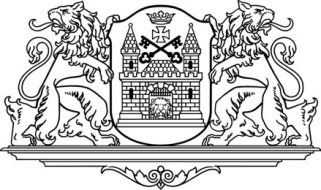 RĪGAS DOMERātslaukums 1, Rīga, LV-1050, tālrunis 67012222, e-pasts: riga@riga.lvsaistošie noteikumiRīgāPar Rīgas valstspilsētas pašvaldības 2024. gada budžetuIzdoti saskaņā ar Pašvaldību likuma 10. panta pirmās daļas 1. punktu, likuma “Par pašvaldību budžetiem” 16. un 17. pantu1. Apstiprināt Rīgas valstspilsētas pašvaldības budžeta 2024. gadam ieņēmumus 1 354 472 025 euro apmērā saskaņā ar 1., 2., 3. un 4. pielikumu.2. Apstiprināt Rīgas valstspilsētas pašvaldības budžeta 2024. gadam izdevumus 1 545 679 017 euro apmērā saskaņā ar 1., 2., 3. un 4. pielikumu. 3. Apstiprināt 5. pielikumu “Rīgas valstspilsētas pašvaldības 2024. gada valsts budžeta transferti”.4. Apstiprināt 6. pielikumu “Rīgas valstspilsētas pašvaldības 2024. gada budžeta programmu darbības iznākums, mērķis, darbības rezultāti un rezultatīvie rādītāji saskaņā ar pašvaldības autonomajām funkcijām”. 5. Apstiprināt 7. pielikumu “Rīgas valstspilsētas pašvaldības konsolidētā investīciju programma 2024. gadam”. 6. Noteikt 8. pielikumā Rīgas valstspilsētas pašvaldības indikatīvos augstas gatavības un prioritāros investīciju projektus 2024.–2026. gadam. 7. Iekļaut Rīgas valstspilsētas pašvaldības Finanšu departamenta (turpmāk – Finanšu departaments) pārstāvi iepirkuma komisijas sastāvā, ja publiskā iepirkuma līgumcena pārsniedz 170 000 euro.8. Noteikt, ka Finanšu departamentam ir tiesības atvērt pamatbudžeta ikmēneša asignējumus proporcionāli Rīgas valstspilsētas pašvaldības pamatbudžeta ieņēmumu izpildei, nepārsniedzot gada budžetā paredzētās summas. Šis nosacījums nav attiecināms uz Rīgas valstspilsētas pašvaldības īstermiņa un ilgtermiņa saistību izpildi.9. Noteikt, ka Finanšu departaments saskaņā ar noslēgtajiem finanšu saistību līgumiem 2024. gadā nodrošina Rīgas valstspilsētas pašvaldības kredītu pamatsummu un citu finanšu saistību atmaksu.10. Noteikt, ka Rīgas valstspilsētas pašvaldības iestādes, uz kurām attiecas Rīgas domes 2022. gada 29. jūnija nolikums Nr. 189 “Rīgas valstspilsētas pašvaldības darbinieku darba samaksas nolikums”, divu nedēļu laikā pēc saistošo noteikumu apstiprināšanas, ievērojot valstī spēkā esošos normatīvos aktus attiecībā uz atlīdzību un atalgojumu, iesniedz darbinieku amatu un algu sarakstus (pirms to apstiprināšanas) saskaņošanai Finanšu departamentā, pievienojot aprēķinus par attiecīgajai budžeta programmai apstiprinātajiem izdevumiem atlīdzībai un atalgojumam un nepieciešamības gadījumā paredzot līdzekļus minimālajām valsts sociālās apdrošināšanas obligātajām iemaksām. Budžeta gada laikā ar Finanšu departamentu saskaņo arī grozījumus darbinieku darba samaksu regulējošajos iekšējos normatīvajos aktos, darba koplīgumā un amatu un algu sarakstā (izņemot gadījumus, kad tiek veiktas izmaiņas personāla sastāvā un/vai pārskatot darbinieka mēnešalgu pēc pārbaudes laika vai atgriežoties darbā pēc ilgstošas prombūtnes, nepalielinot iestādes saskaņoto mēnešalgu fondu), pirms minēto dokumentu apstiprināšanas, pievienojot aprēķinus par attiecīgajai budžeta programmai apstiprinātajiem izdevumiem atlīdzībai un atalgojumam. 11. Budžeta izpildītāji normatīvajos aktos noteiktajā kārtībā sagatavo un iesniedz budžeta programmu tāmes un budžeta programmu finansēšanas plānus (euro; veselos skaitļos) apstiprināšanai Finanšu departamentā mēneša laikā pēc saistošo noteikumu apstiprināšanas. Budžeta izpildītāji piešķirto finansējumu paredz funkciju nodrošināšanai visam gadam, izņemot gadījumus, kad plānota iestādes likvidācija vai reorganizācija. Budžeta izpildītāji apstiprina to padotībā esošo iestāžu tāmes. 12. Noteikt, ka par pamatbudžeta programmu 01.14.00. “Ārtelpas labiekārtošana un uzturēšana un iekškvartālu, piebraucamo ceļu remonts”, 01.24.00. “Rīgas pilsētas līdzdalības budžeta programma” un 01.36.00. “Dabas stihiju un avāriju radīto postījumu novēršana un civilās aizsardzības pasākumi” līdzekļu izlietojumu lemj saskaņā ar Rīgas pilsētas izpilddirektora 2021. gada 13. maija iekšējiem noteikumiem Nr. RD-21-25-nti “Rīgas pilsētas izpilddirektora kompetencē esošās Rīgas pilsētas pašvaldības budžeta programmas līdzekļu pieprasīšanas, sadalīšanas un samaksas kārtība”. 13. Noteikt, ka Finanšu departaments ir tiesīgs izdot rīkojumu par apropriāciju komunālo pakalpojumu (elektroenerģijas un apkures) un piegulošajās teritorijās esošo ietvju attīrīšanas no sniega pakalpojumu apmaksai 2024. gadā no pamatbudžeta programmas 01.19.00. “Izdevumi neparedzētiem gadījumiem (Rīgas domes rezerves fonds)” pēc budžeta izpildītāja pieprasījuma par papildu finansējuma saņemšanu, ja budžeta izpildītājs ir novirzījis izdevumiem šim mērķim pamatotu līdzekļu apjomu, kas tomēr nav bijis pietiekams saistību segšanai. Finanšu departaments, nepārsniedzot 3 000 000 euro apmēru, apkopo rīkojumus par apropriāciju un veic izmaiņas kārtējos Rīgas valstspilsētas pašvaldības budžeta grozījumos.14. Noteikt, ka Rīgas domes Finanšu un administrācijas lietu komiteja lemj par augstas gatavības investīciju projektu pieteikumu iesniegšanu aizņēmumu programmām ar pašvaldības līdzfinansējuma rezervāciju, līdzekļu rezervāciju investīciju projektiem ar 100 % pašvaldības finansējumu un būvniecības ieceru dokumentācijas izstrādi un projektēšanu (saskaņā ar iepirkuma rezultātiem un naudas plūsmas plānu, kā arī citiem normatīvajiem dokumentiem) – no pamatbudžeta programmas 01.27.00. “Investīciju programmas realizācija” un pamatbudžeta programmas 01.19.00. “Izdevumi neparedzētiem gadījumiem (Rīgas domes rezerves fonds)”. Investīciju projektu pieteikumus izvirza no 8. pielikumā “Rīgas valstspilsētas pašvaldības indikatīvo augstas gatavības un prioritāro investīciju projektu kopsavilkums 2024.–2026. gadam” iekļautajiem projektiem. 15. Pasūtītājs ir tiesīgs slēgt līgumu par augstas gatavības un prioritāro investīciju projektu realizāciju pēc Rīgas domes Finanšu un administrācijas lietu komitejas lēmuma, bet, ja projekta realizācijai tiek piesaistīti aizņēmuma līdzekļi, – tikai pēc aizņēmuma pieprasījuma apstiprināšanas Pašvaldību aizņēmumu un galvojumu kontroles un pārraudzības padomē.16. Rīgas domes Finanšu un administrācijas lietu komiteja, izvērtējot projekta virzības gaitu un faktisko naudas plūsmu, ir tiesīga pārskatīt rezervētā finansējuma apjomu 2024. gadam.17. Noteikt, ka Finanšu departaments nodrošina investīciju projektiem rezervētā finansējuma, projektu realizācijas grafika un saistību uzskaiti, kā arī nepieciešamības gadījumos veic izmaiņas 7. pielikumā “Rīgas valstspilsētas pašvaldības konsolidētā investīciju programma 2024. gadam” ar kārtējiem Rīgas valstspilsētas pašvaldības budžeta grozījumiem.18. Noteikt, ka Rīgas domes Finanšu un administrācijas lietu komiteja var lemt par būvniecības ieceru dokumentu izstrādes un projektēšanas darbu uzsākšanu Rīgas attīstības programmas 2022.–2027. gadam Rīcības plānā un Investīciju plānā apstiprinātajiem projektiem, izvērtējot projekta realizācijas gaitu un pieejamā finansējuma apjomu.19. Noteikt, ka pamatbudžeta programmu 01.27.00. “Investīciju programmas realizācija” un 01.39.00. “Līdzfinansējums Eiropas Savienības fondiem un citiem projektiem” izpildei var piesaistīt aizņēmumu ne vairāk kā 105 194 535 euro apmērā. 20. Noteikt, ka no pamatbudžeta programmas 01.11.00. “Rīgas valstspilsētas pašvaldības konkurētspējas un ekonomisko izaugsmi sekmējoši pasākumi” finansējums tiek piešķirts ar atsevišķu Rīgas domes lēmumu. Rīgas valstspilsētas pašvaldības aģentūra “Rīgas investīciju un tūrisma aģentūra” programmas ietvaros slēdz līgumus un nodrošina to izpildes kontroli.21. Noteikt, ka  pamatbudžeta programmas 16.10.00. “Līdzfinansējums Rīgas kā Baltijas sporta metropoles atpazīstamības pasākumiem” finansējums var tikt piešķirts ar atsevišķu Rīgas domes lēmumu  par ilgtermiņa sadarbību. Rīgas valstspilsētas pašvaldības Izglītības, kultūras un sporta departaments programmas ietvaros slēdz ikgadēju finansēšanas līgumu un nodrošina tā izpildes kontroli.22. Noteikt, ka līdzekļu izlietojumu pamatbudžeta programmās 16.07.03. “Centralizēto pasākumu īstenošana un pašvaldību savstarpējie norēķini par izglītības pakalpojumiem”, 16.11.00. “Sporta pasākumi” un 16.17.00. “Kultūras pasākumi” apstiprina Rīgas domes Izglītības, kultūras un sporta komiteja, programmā 18.08.00. “Veselības aprūpes pieejamības nodrošināšana, veselības un ģimenes veselības veicināšana” – Rīgas domes Sociālo jautājumu komiteja, programmā 33.02.00. “Ilgtspējīgas enerģētikas un klimata rīcības plāna ieviešana” – Rīgas domes Mājokļu un vides komiteja, programmā 01.13.00. “Mērķdotācija pašvaldības autoceļiem un ielām” (t. sk. sadalījumā pa objektiem un projektu kopējās summas) – Rīgas domes Satiksmes un transporta lietu komiteja. Kapitālo līdzekļu izlietojumu programmā 03.01.00. “Rīgas valstspilsētas pašvaldības Īpašuma departamenta darbības un nekustamā īpašuma izmantošanas procesu nodrošinājums” (t. sk. projektu nosaukumu sadalījumā pa objektiem un projektu kopējās summas) apstiprina Rīgas domes Pilsētas īpašuma komiteja. 23. Noteikt, ka SIA “Rīgas Nacionālais zooloģiskais dārzs”, lai uzturētu Latvijā vienīgo nacionālo zooloģisko dārzu, izglītotu sabiedrību par Latvijas un pasaules faunu un tās aizsardzību, veiktu pētniecību un sniegtu ieguldījumu reto un izzūdošo sugu saglabāšanā, vienlaikus nodrošinot augstu labturības līmeni zooloģiskā dārza dzīvniekiem, reizi ceturksnī iesniedz pārskatu par Rīgas valstspilsētas pašvaldības dotācijas izlietojumu iepriekšējā ceturksnī.24. Noteikt, ka Rīgas domes Finanšu un administrācijas lietu komiteja var lemt par SIA “Rīgas namu pārvaldnieks” dividenžu maksājuma (par 2023. gada pārskata gadu) Rīgas valstspilsētas pašvaldības pamatbudžeta ieņēmumos novirzīšanu iekškvartālu un piebraucamo ceļu remontiem pēc Rīgas domes saistošo noteikumu par finansējuma piešķiršanas kārtību apstiprināšanas.25. Biedrības “TTT-Rīga” Rīgas valstspilsētas pašvaldības pārstāvis ir tiesīgs lemt par pamatbudžeta programmā 01.03.00. “Dalības maksa sabiedriskajās organizācijās” biedrībai “TTT-Rīga” plānotā finansējuma 400 000 euro apmērā sadalījumu. 26. Budžeta izpildītāji ir atbildīgi par Rīgas valstspilsētas pašvaldības budžeta līdzekļu efektīvu un racionālu izlietojumu atbilstoši paredzētajiem mērķiem un sasniedzamajiem rezultātiem. Izdevumi pēc naudas plūsmas nedrīkst pārsniegt attiecīgajai budžeta programmai tāmē apstiprinātos, plānotos pašvaldības budžeta izdevumus atbilstoši ekonomiskajām un funkcionālajām kategorijām. Par papildu finansējumu nozīmīgu pilsētas investīciju projektu realizācijas gaitas nepārtrauktai turpināšanai, pilsētai nozīmīgu pasākumu vai projektu realizācijai budžeta izpildītāji iesniedz priekšlikumu izskatīšanai atbildīgajā nozares komitejā, norādot finansēšanas avotu apstiprinātā budžeta ietvaros vai vidējā termiņa bāzes izdevumos, un par pieņemto lēmumu informē Finanšu departamentu, kas priekšlikumu iekļauj kārtējos Rīgas valstspilsētas pašvaldības budžeta grozījumos.27. Noteikt, ka no Rīgas valstspilsētas pašvaldības budžeta līdzekļiem avansa maksājuma apjoms nedrīkst pārsniegt 20 % no līguma summas, ja kopējā līguma summa pārsniedz 10 000 euro. Rēķina apmaksas termiņu noteikt ne mazāku kā 14 kalendāra dienas pēc rēķina saņemšanas, ja normatīvajos aktos nav noteikts citādi. Galīgo norēķinu veikt pēc pieņemšanas un nodošanas akta parakstīšanas un rēķina saņemšanas. Pamatbudžeta programmās 01.27.00. “Investīciju programmas realizācija” un 01.39.00. “Līdzfinansējums Eiropas Savienības fondiem un citiem projektiem” avansa maksājuma apjomu var noteikt līdz 30 % no līguma summas.28. Noteikt, ka izglītības iestāžu pedagoģisko darbinieku pabalsta izmaksu nodrošina no Rīgas valstspilsētas pašvaldības Izglītības, kultūras un sporta departamenta programmas 16.27.00. “Pabalstu izmaksa Rīgas valstspilsētas pašvaldības izglītības iestāžu pedagoģiskajiem darbiniekiem” līdzekļiem (pabalsts 75 euro apmērā, neieskaitot nodokļus, katram Rīgas valstspilsētas pašvaldības vispārizglītojošo skolu, speciālo internātskolu, pirmsskolas izglītības iestāžu, mūzikas un mākslas skolu, kā arī sporta un interešu izglītības iestāžu pedagoģiskajam darbiniekam).29. Finanšu departaments nodrošina ieņēmumu no pašvaldības nodevas par pašvaldības infrastruktūras uzturēšanu un attīstību Rīgā, Rīgas valstspilsētas pašvaldības īpašumu atsavināšanas, Rīgas valstspilsētas pašvaldības īpašumu privatizācijas detalizētu uzskaiti, un tie novirzāmi Rīgas pilsētas infrastruktūras uzturēšanas un īpašuma vērtības atjaunošanas nodrošināšanai; pamatojoties uz Rīgas domes lēmumiem par līdzekļu piešķīrumiem no Rīgas vides aizsardzības fonda, nodrošina saistību uzskaiti un to izpildi turpmākajos gados.30. Uzdot Rīgas domes priekšsēdētājam izdot rīkojumu par saimnieciskā gada beigās neizmantoto Rīgas valstspilsētas pašvaldības pamatbudžeta līdzekļu pārskaitīšanas kārtību Rīgas valstspilsētas pašvaldības vispārējos ieņēmumos.31. Saistošo noteikumu darbība attiecināma uz visu saimniecisko gadu.2024. gada 31. janvārīNr. RD-24-257-sn(prot. Nr. 112, 17. §)Rīgas domes priekšsēdētājsV. Ķirsis